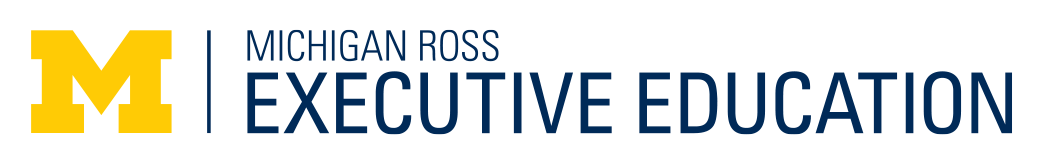 Michigan Ross Executive Education Justification LetterSustainable Leadership in the ESG Era[Insert Date]Dear [Insert Supervisor or Manager Name Here],I am writing to express my strong interest in, and seek your approval to attend, an Executive Education program from the Ross School of Business at the University of Michigan, “Sustainable Leadership in the ESG Era.” I believe this program aligns perfectly with our organization's strategic goals and supports my professional development objectives to enhance my knowledge of sustainable business practices and excel as a sustainable leader within my role.The Financial Times has ranked Michigan Ross as the No. 1 Executive Education provider in North America. Through this program, I will have the opportunity to learn from the same world-renowned faculty who teach in the highly-ranked degree programs at Michigan Ross.The teaching methodology in this program emphasizes practical application, enabling me to translate my learning into actionable organizational strategies and initiatives with a personalized action plan for our organization upon program completion. Some of the beneficial outcomes of this program for myself and our organization include: Ability to identify ESG threats and manage opportunities for our organizationSkills to introduce, employ, and lead ESG practices in our organizationFrameworks to measure, report, and analyze ESG performance and impact at our organizationTools to effectively engage stakeholders in ESG-related dialogue and sustainability strategiesI also see tremendous value in the in-person networking opportunities and learning from peers across various industries. Collaborating with a diverse cohort of global professionals will allow me to gain fresh perspectives, exchange best practices, and develop a broader understanding of effective leadership strategies that we can apply to our specific organizational challenges.The program fees for this in-person program are [insert fee here. Check program page for the current price]. You can access more information about the program on the Michigan Ross website. Thank you for considering my request. I am excited about the opportunity to bring valuable insights back to our team and look forward to discussing this with you further. Best regards,[Your Name]